            РЕШЕНИЕ	               КАРАР            22.05.2018 	г.Елабуга	                          № 262Об утверждении Перечня имущества, принимаемого из муниципальной собственности муниципального образования город Елабуга  Елабужского муниципального района в муниципальную собственность муниципального образования Елабужский муниципальный район Республики Татарстан В соответствии с Федеральным законом от 06.10.2003 №131-ФЗ «Об общих принципах организации местного самоуправления в Российской Федерации», Уставом муниципального образования «Елабужский муниципальный район», Совет Елабужского муниципального районаРЕШИЛ:1. Утвердить перечень имущества, принимаемого из муниципальной собственности муниципального образования город Елабуга  Елабужского муниципального района в муниципальную собственность муниципального образования Елабужский муниципальный район Республики Татарстан (приложение №1).		2.  Контроль за исполнением настоящего решения возложить на постоянную комиссию по вопросам земельно-имущественных отношений и природопользования.Председатель                                                                                     Г.Е.ЕмельяновПриложение №1 к решению  Совета  ЕМР№ 262 от «22» мая 2018г.Перечень имущества, принимаемого из муниципальной собственности муниципального образования город Елабуга Елабужского муниципального района в муниципальную собственность муниципального образования Елабужский муниципальный район Республики ТатарстанСОВЕТ ЕЛАБУЖСКОГО МУНИЦИПАЛЬНОГОРАЙОНАРЕСПУБЛИКИ ТАТАРСТАН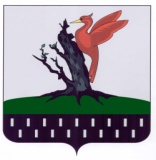 ТАТАРСТАН РЕСПУБЛИКАСЫАЛАБУГА  МУНИЦИПАЛЬРАЙОН   СОВЕТЫ№ п/пКадастровый номерНаименование и характеристика объекта (этажность, материал постройки и пр.)Местонахождение (адрес)КоличествоКоличествоКоличествоКоличество            Год постройкиПервоначально- восстановительная         стоимость,   руб.ИзносИзносОстаточная   стоимость,руб.Кадастровый номерНаименование и характеристика объекта (этажность, материал постройки и пр.)Местонахождение (адрес)шт.площадь (кв.м.)площадь (кв.м.)площадь (кв.м.)            Год постройкиПервоначально- восстановительная         стоимость,   руб.%руб.Остаточная   стоимость,руб.Кадастровый номерНаименование и характеристика объекта (этажность, материал постройки и пр.)Местонахождение (адрес)или пог.м.общаяполез-наявстроен.-пристр.            Год постройкиПервоначально- восстановительная         стоимость,   руб.%руб.Остаточная   стоимость,руб.12345678910111213116:47:011315:1:10Спортивный зал «Атлант» РТ, ЕМР, г.Елабуга, ул.Максима Горького, д.83315,95 149 060,00 52,012 678 071,232 470 988,77